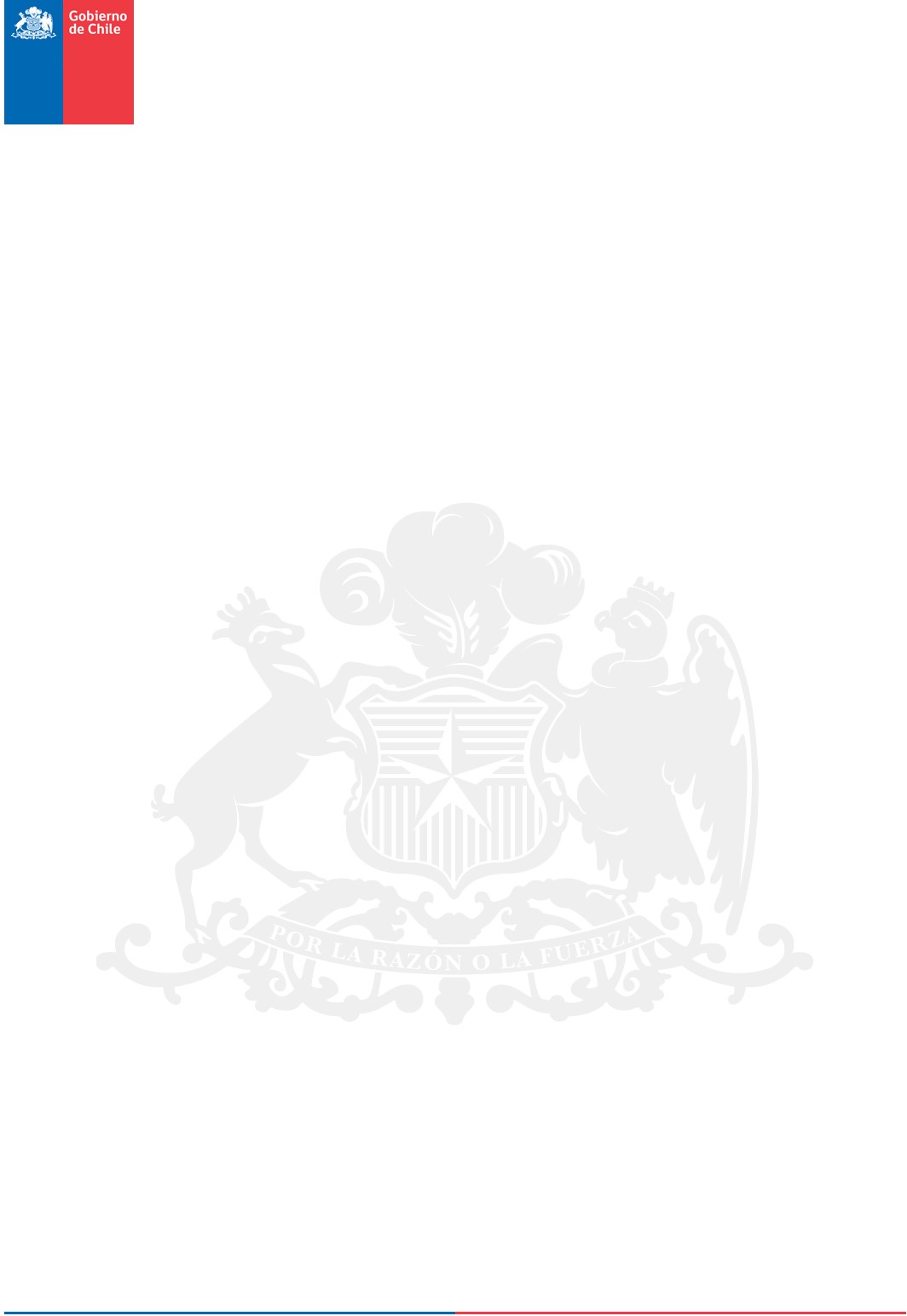 SEÑOR (A)MINISTRO (A) DE DEFENSA NACIONAL (SUBSECRETARIA PARA LAS FF.AA.) SANTIAGOObjeto: Solicita el término anticipado de la Concesión Marítima otorgada por D.S. (M) N°  	 de fecha   	1.-DATOS DEL CONCESIONARIO1.1.-DATOS PERSONA JURÍDICAR.U.T.RAZÓN SOCIAL GIRONOMBRE FANTASIA TIPO SOCIEDAD TIPO INSTITUCIÓN DOMICILIO CALLENÚMERO DEPARTAMENTO REGIÓN COMUNATELÉFONOS /CORREO ELECTRÓNICORED FIJA DOMICILIO RED FIJA OFICINA CELULARFAXCORREO ELECTRÓNICO1.2.-DATOS REPRESENTANTER.U.T.PRIMER NOMBRE SEGUNDO NOMBRE APELLIDO PATERNO APELLIDO MATERNO NACIONALIDAD ESTADO CIVIL PROFESIÓN U OFICIO DOMICILIOCALLE NÚMERODEPARTAMENTO REGIÓN COMUNATELÉFONOS /CORREO ELECTRÓNICORED FIJA DOMICILIO RED FIJA OFICINA CELULARFAXCORREO ELECTRÓNICO2.-FUNDAMENTOEfectuó la entrega de la concesión a la Autoridad Marítima (En caso afirmativo, señalar fecha de entrega)FECHALugar y fechaRUT :SI	NO